快对讲移动端操作手册移动端概述快对讲移动端支持 TCP/IP 网络协议。通过 TCP/IP 协议连接通讯服务器，轻松实现一键语音对讲，收发多媒体信息，与调度台进行实时视频，紧急情况下一键 SOS 报警等功能。 结合绝大多数大屏终端用户的使用习惯，该产品主操作界面以最直观的界面形式呈现给用户。简洁明快，一目了然，易于操作。运行准备1、使用之前，要确保设备正常工作，网络畅通2、使用前确保设备能正常开机，电量充足。设备基础功能正常； 3、终端设备请确保设备网络连接正常。连接网络的方式一般 有两种： 第一种：设备打开 WIFI 连接，搜索区域内可使用 WIFI，网络正常，进行连接。 第二种：设备进行网络连接4、在移动端设备上安装“快对讲”。操作说明登录/登出邮箱登录 / ID 登录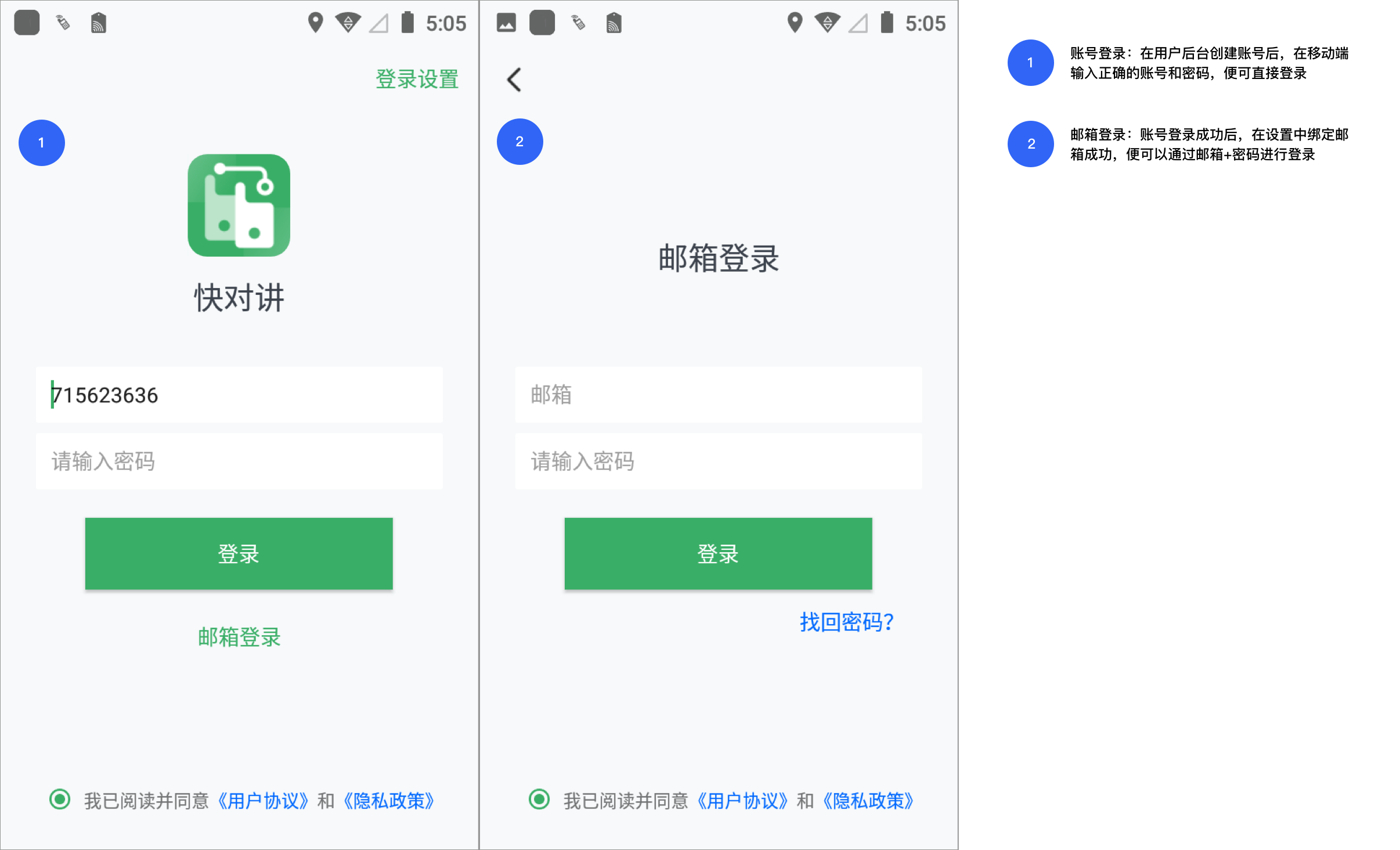 登录设置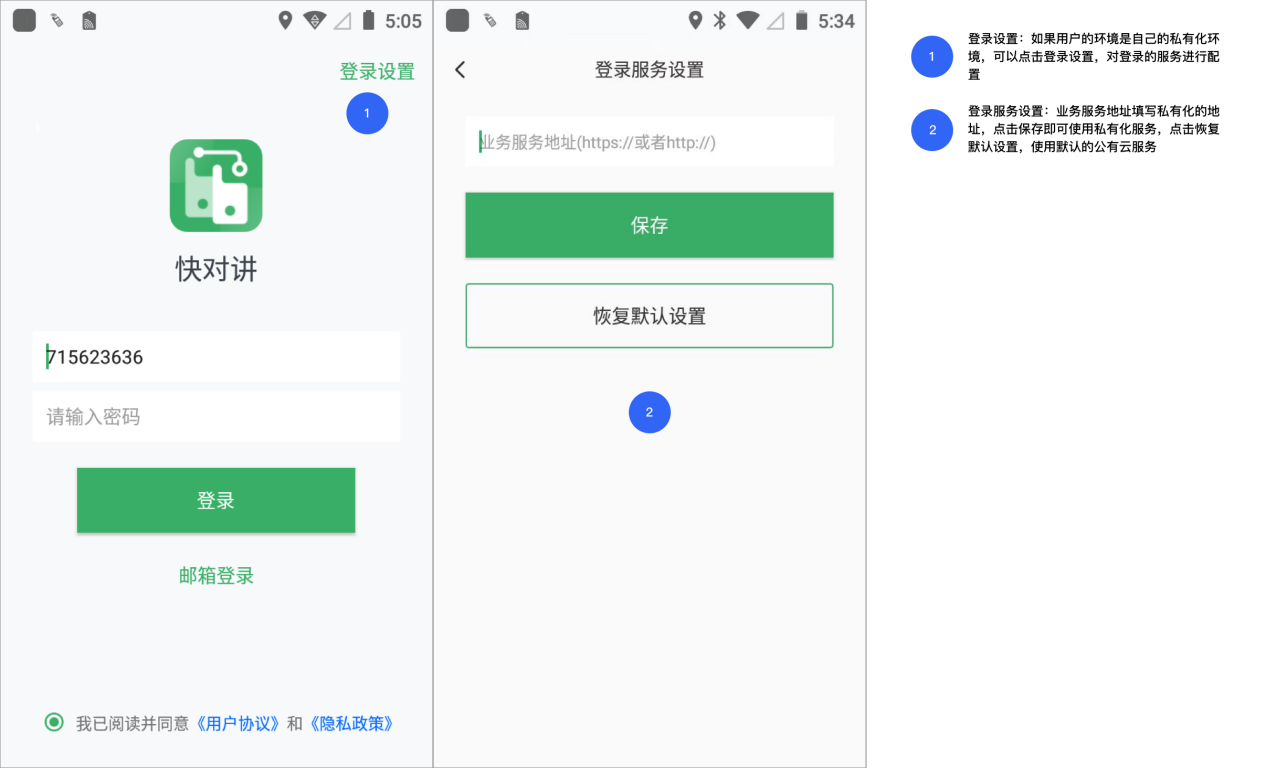 找回密码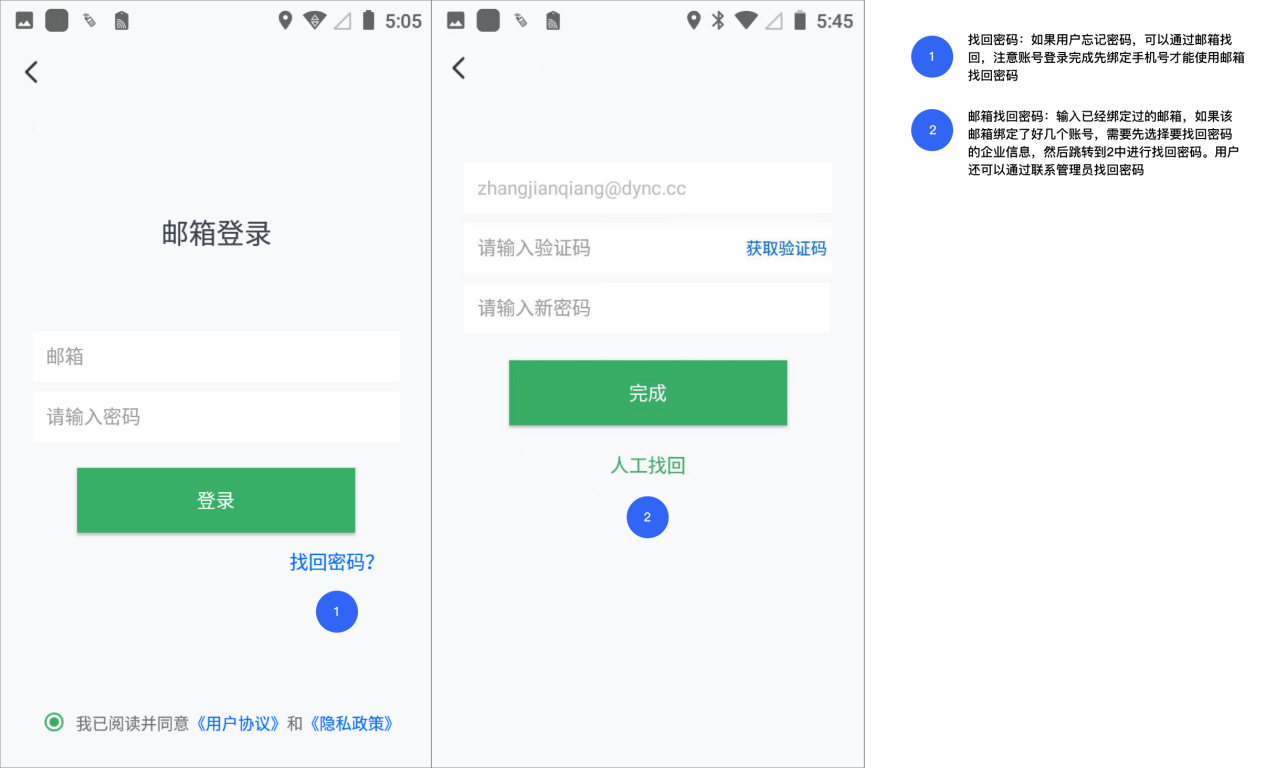 绑定/解绑邮箱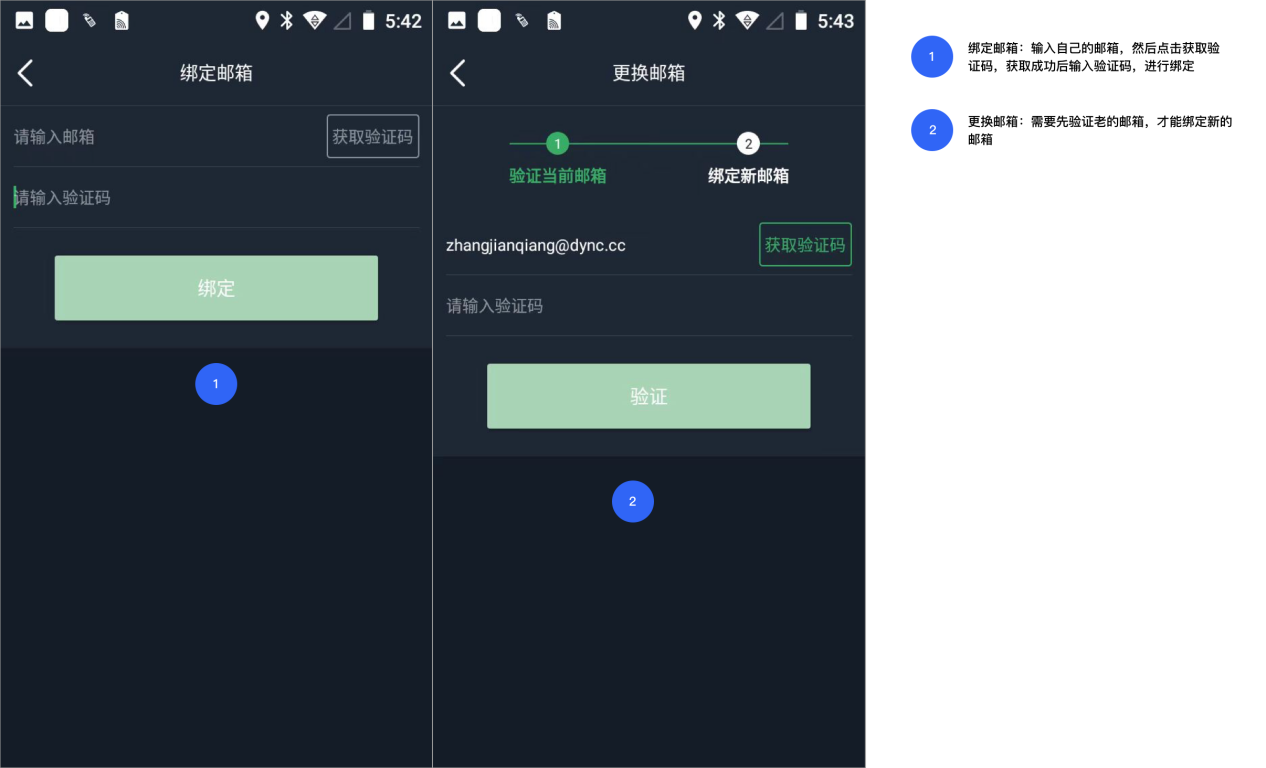 频道/会话列表频道/会话列表频道会话区别：频道只能有调度员或者管理创建，会话人人都可以创建，注意：如果监听了频道和会话，下次登录进来会自动监听上一次监听的频道，而不是监听会话。管理员和创建频道的调度员才能够拉成员进入频道，且自己不能自行离开频道，会话如果是自己创建的可以解散会话，如果不是自己创建的自己可以退出会话。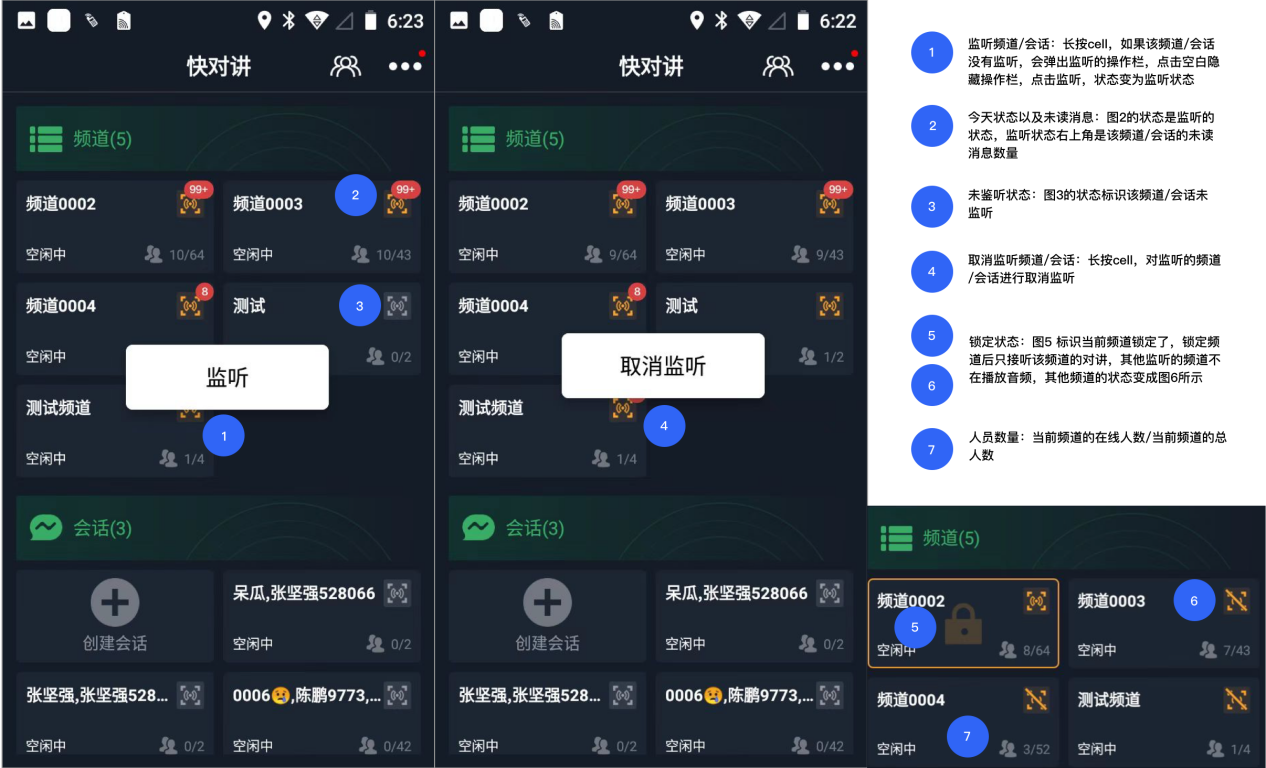 创建会话会话创建完成后，自动跳转到会话中。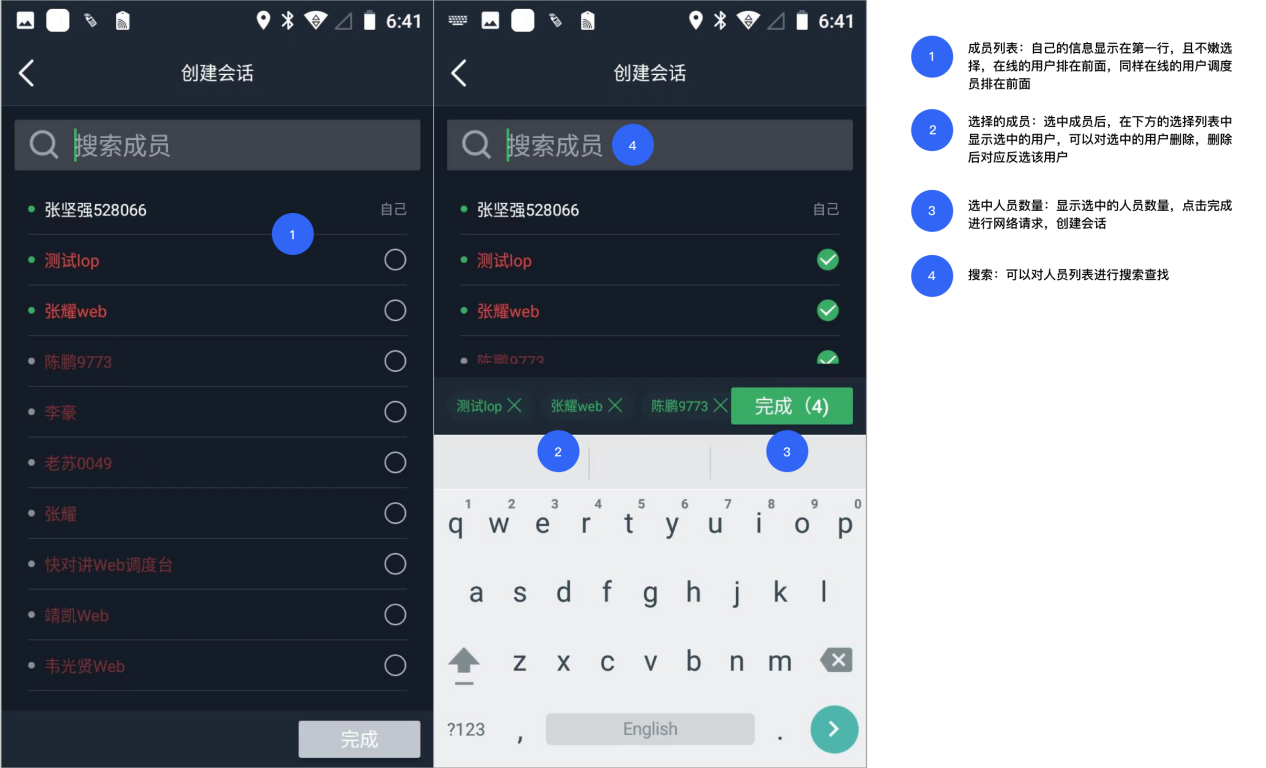 进入频道频道主页点击频道/会话Cell,进入频道主页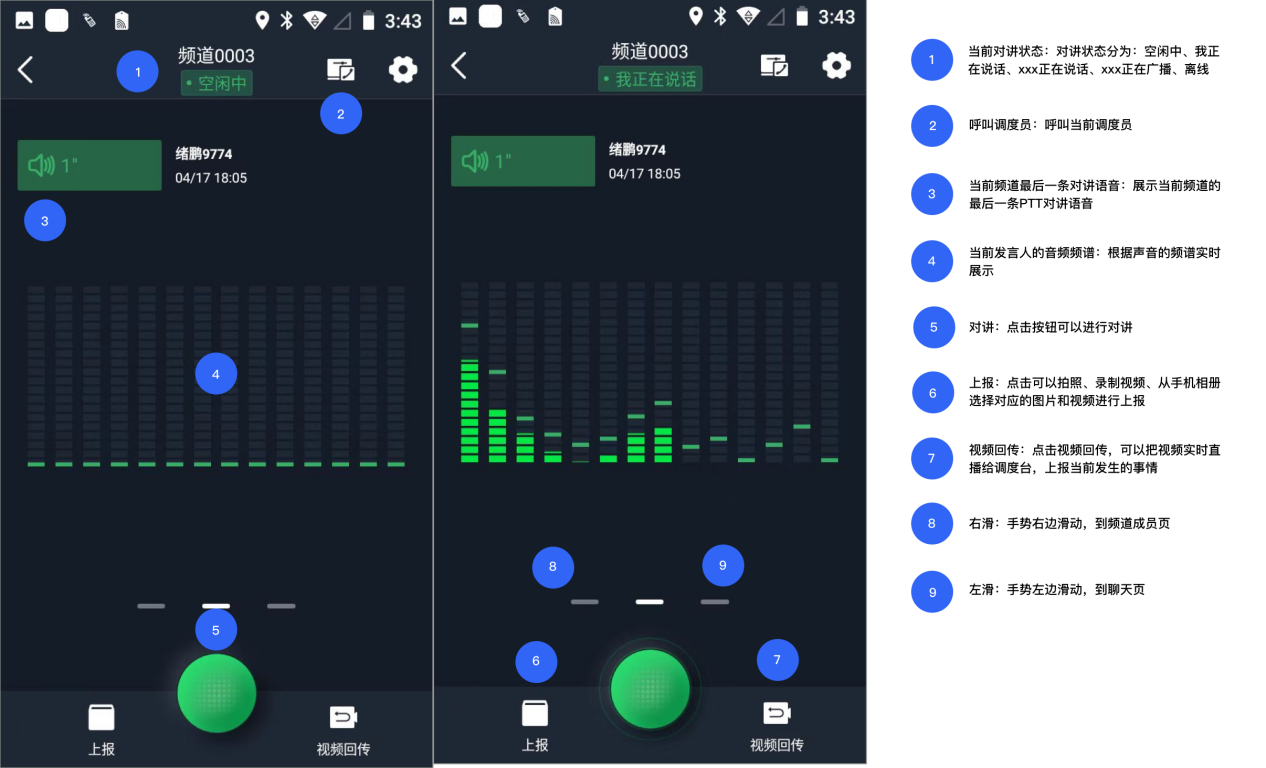 频道成员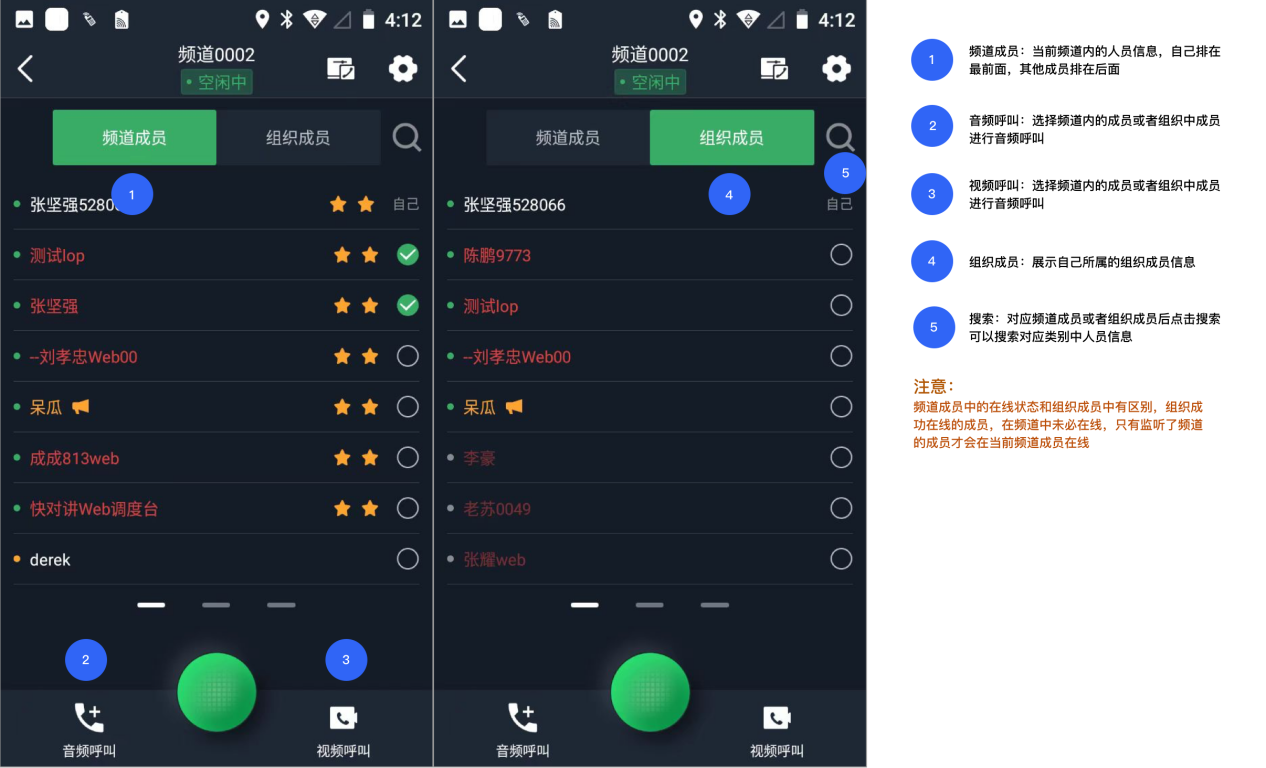 聊天页面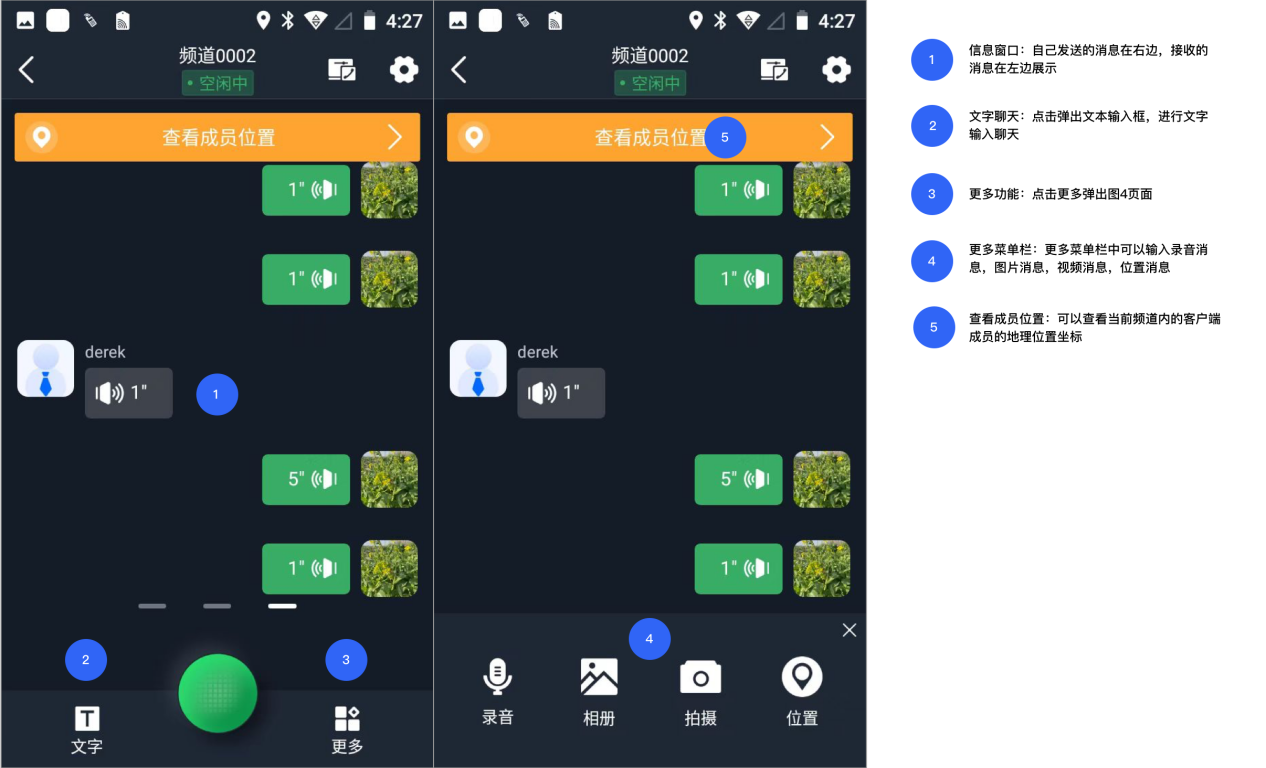 上报点击上报后，如果上报失败，会在个人中心中记录当前上报的记录，在个人中心中可进行重传操作。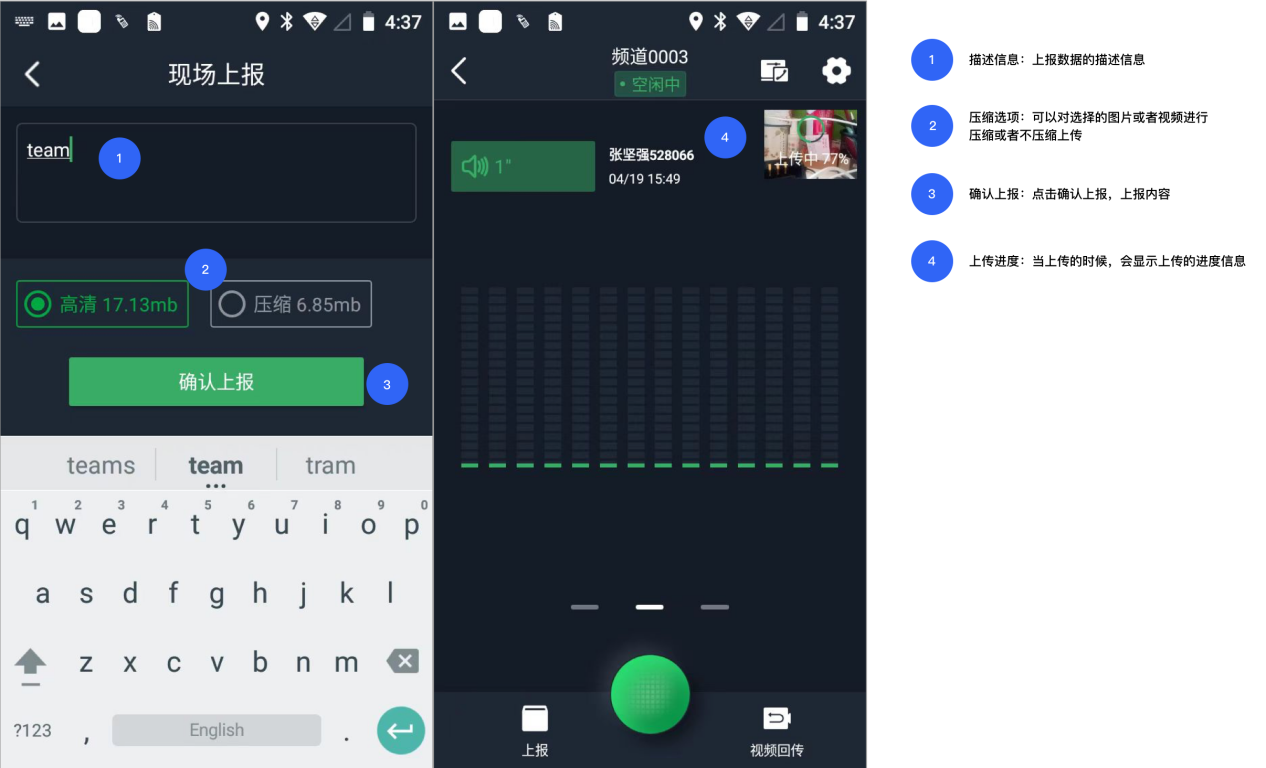 视频回传点击视频回传按钮，弹出视频回传画面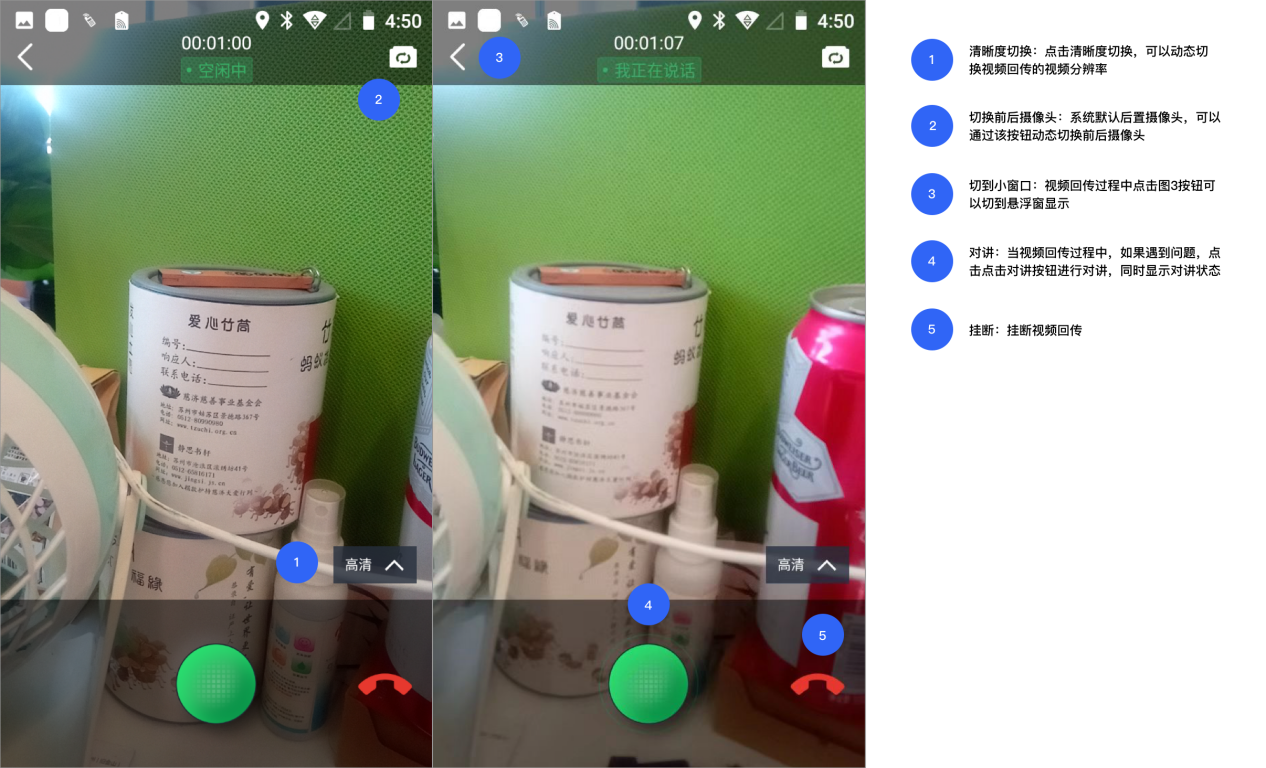 音频呼叫音频呼叫别人或者接受别人的音频呼叫，音频通信页面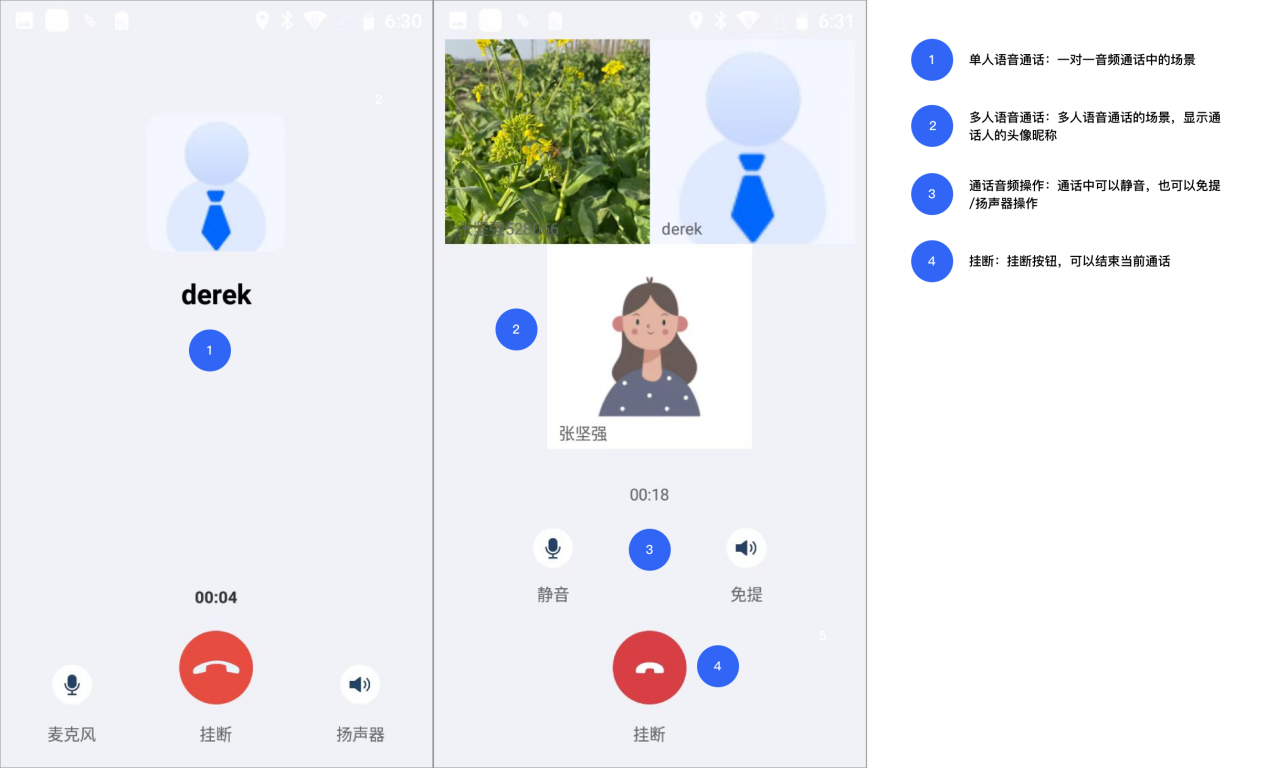 视频呼叫视频呼叫别人或者接受别人的视频呼叫，音频通信页面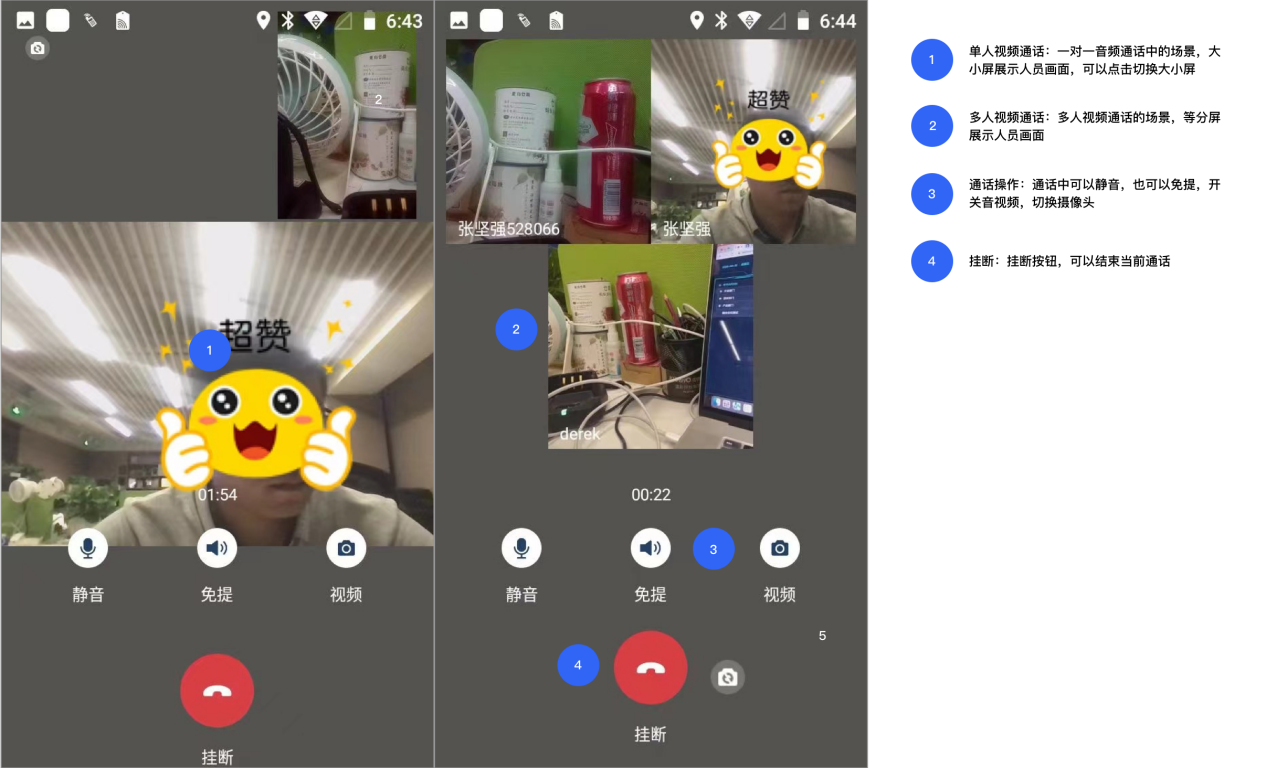 频道设置点击右上角的设置按钮，可以查看当前频道设置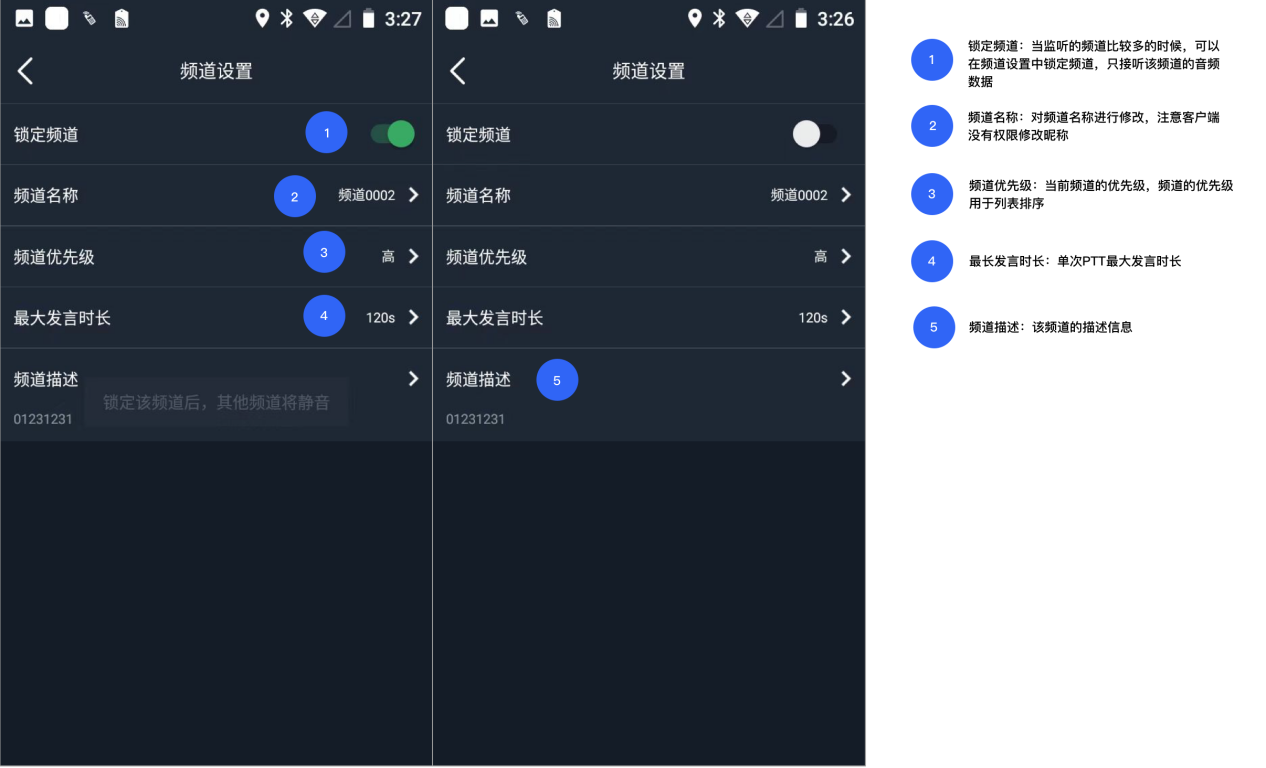 监听频道/会话默认进入频道/会话自动监听（可关闭），如果要取消监听，长按频道/会话Cell，点击即可取消监听频道；视频会商加入会议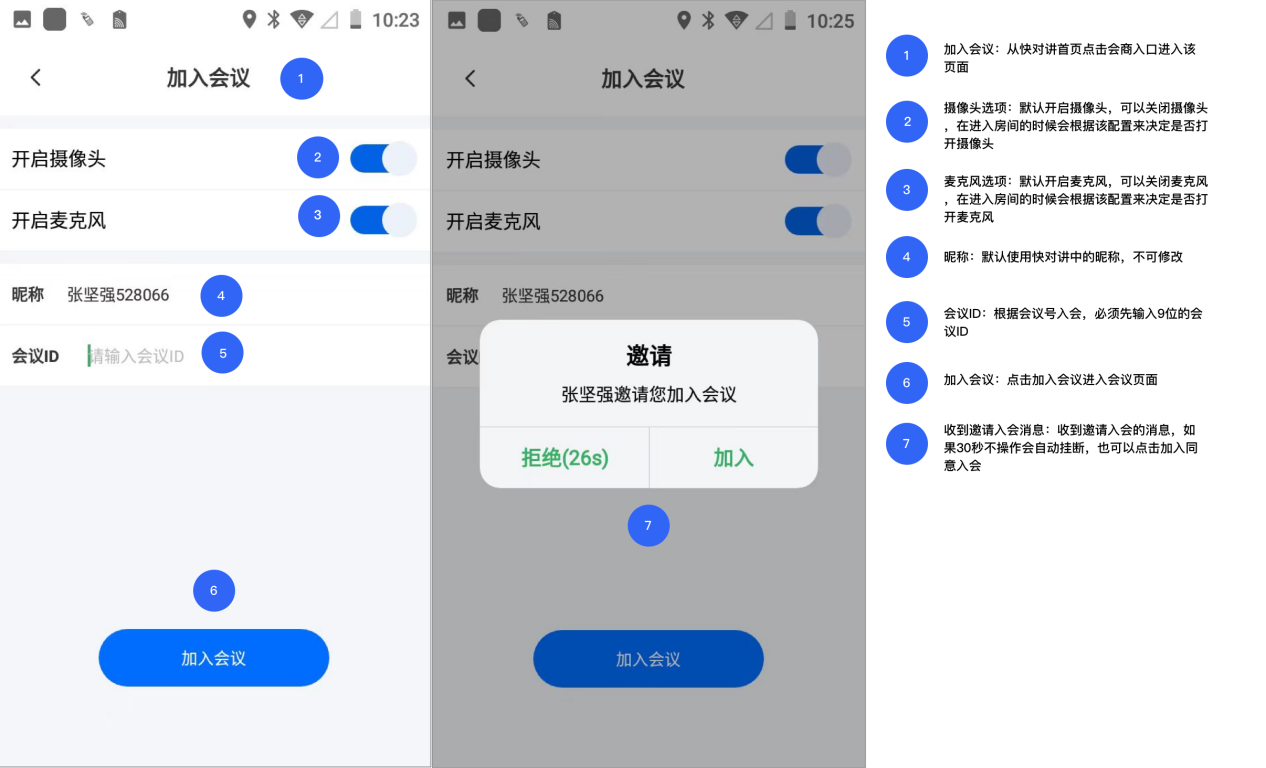 会议布局手机端只支持游客的形式入会每个端支持发布2路视频流，一路摄像头，一路屏幕共享，下方展示的是摄像头画面，如果是屏幕共享画面，单独一页展示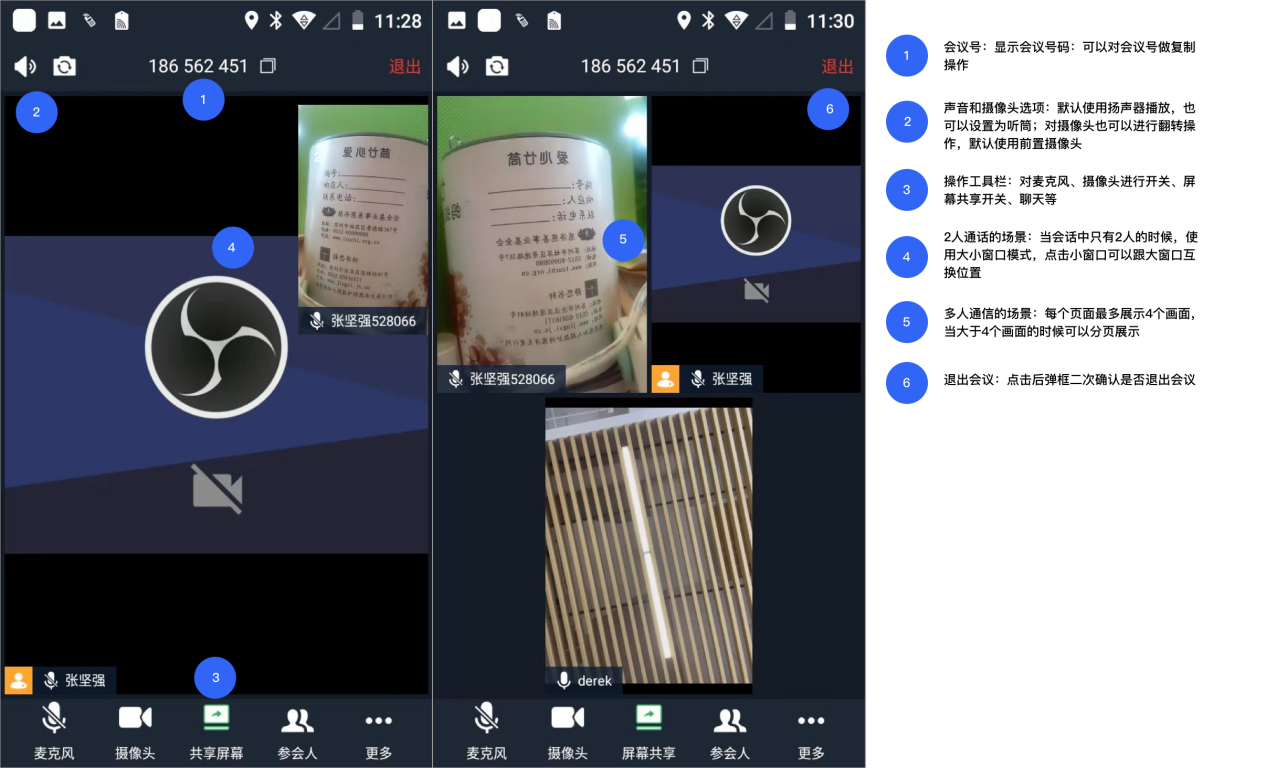 屏幕共享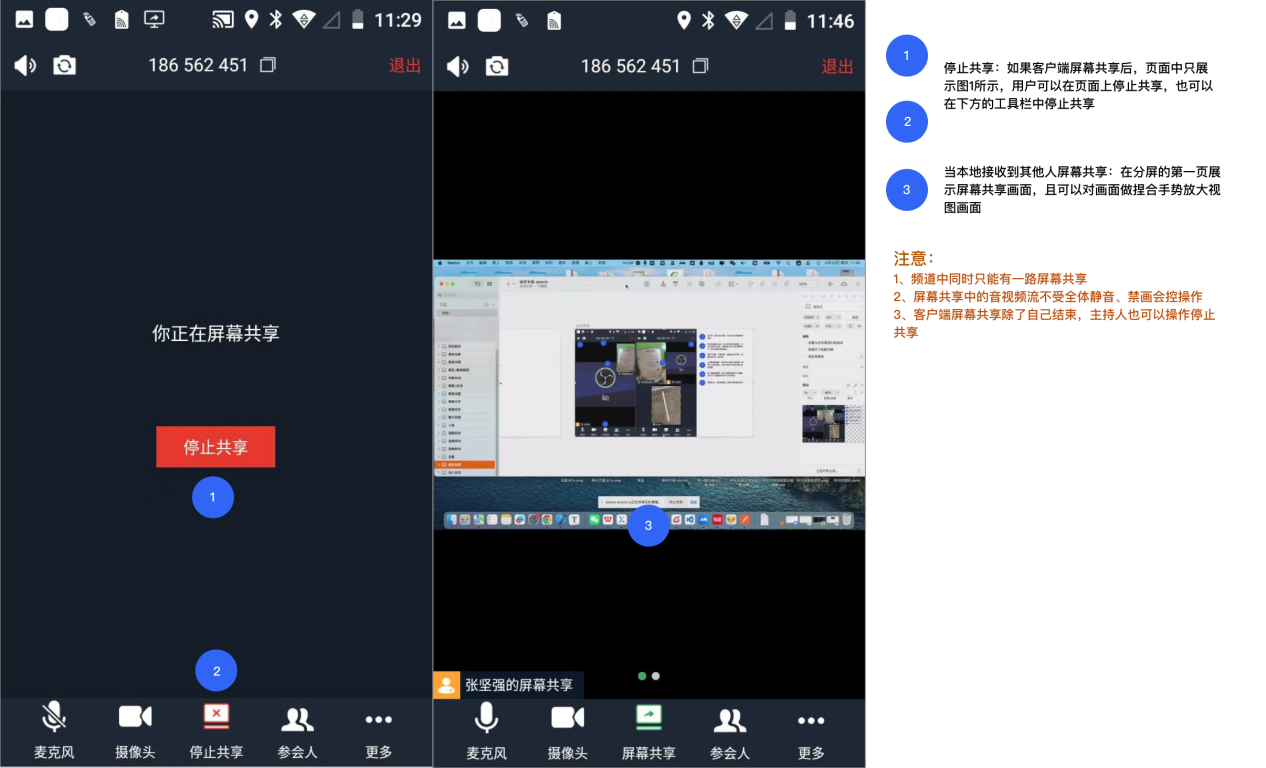 聊天页面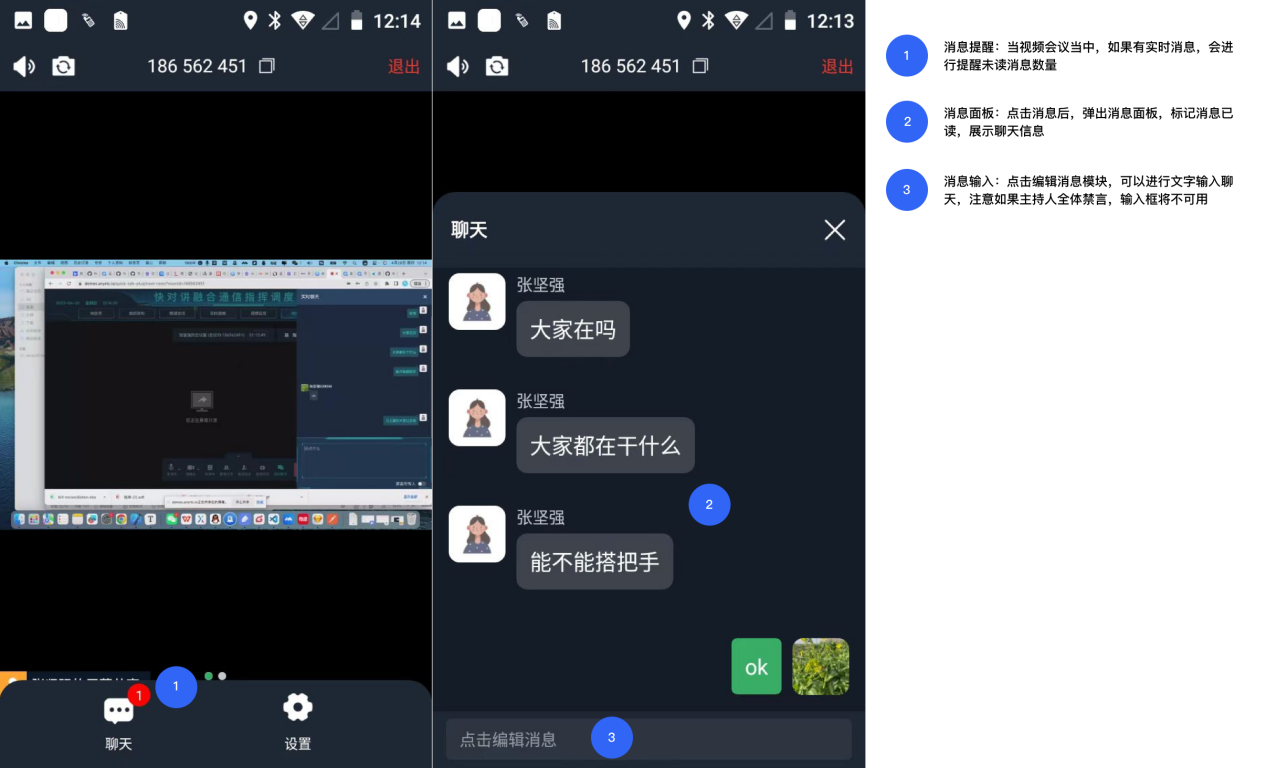 会控操作当主持人全体禁言：聊天输入框将不能输入，不能进行文字聊天当主持人全体静音/禁画（允许成员自我解除）：当自己本地静音或者禁画的时候，收到该消息后前提静音/禁画无需提示；当自己本地没有静音或者禁画，收到该消息后本地提醒：主持人已将全体静音/禁画，并本地把音视频关闭，如果此时在打开音频和者视频本地直接操作即可。单主持人全体静音/禁画（不允许成员自我解除）；当自己本地静音或者禁画的时候，收到该消息后前提静音/禁画无需提示；当自己本地没有静音或者禁画，收到该消息后本地提醒：主持人已将全体静音/禁画，并本地把音视频关闭，如果此时在打开音频和者视频需要向主持人申请，经过同意才能打开音频和视频。退出会议点击退出按钮：弹出提示框，确认离开房间。个人设置个人信息：修改自己的头像、昵称、密码、邮箱、手机号等基本信息；频道对讲设置：编辑对讲的状态提示音，自定义ptt按键，设置悬浮对讲等功能；位置回传设置：设置是否开启回传、自定义回传频率以及最近定位信息；实时视频设置：设置是否自动应答和免打扰功能、分辨率以及帧率设置；上报记录：查看本机历史上报记录，如果上传失败，可以进行重传操作；广播记录：展示收到过的广播，区分是否已读未读；关于版本：软件的版本信息，以及软件更新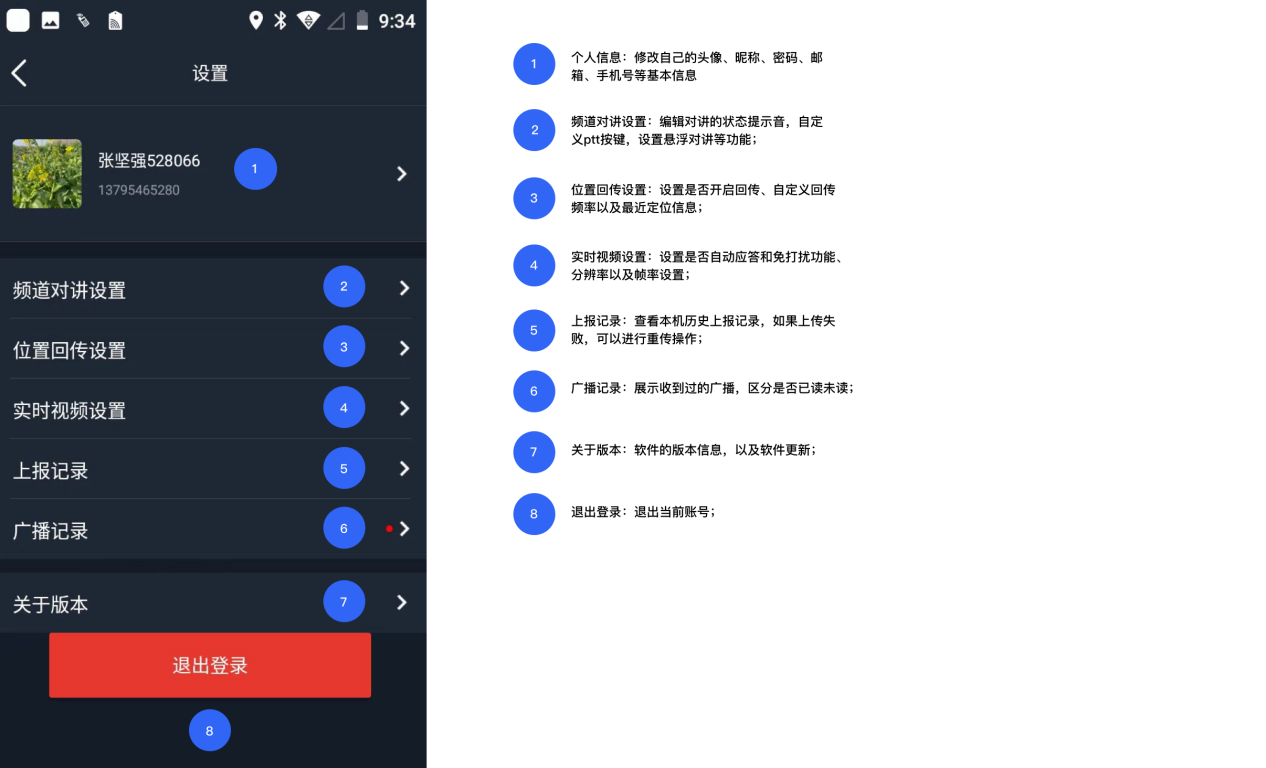 个人设置-个人信息修改自己的头像、昵称、密码、邮箱、手机号等基本信息；个人设置-频道对讲编辑对讲的状态提示音，自定义ptt按键，设置悬浮对讲等功能；个人设置-位置回传设置是否开启回传、自定义回传频率以及最近定位信息；个人设置-实时视频设置设置是否自动应答和免打扰功能、分辨率以及帧率设置；个人设置-上报记录查看本机历史上报记录，如果上传失败，可以进行重传操作；个人设置-广播记录展示收到过的广播，区分是否已读未读； 个人设置-关于版本软件的版本信息，以及软件更新； 个人设置-退出登录退出当前账号；